Интеллектуальная  игра «Умники и умницы»для 3 классаРазработала учитель начальных классовЕ.С.Лаштур“Игра – это жизненная лаборатория детства, дающая ту атмосферу молодой жизни, без которой эта пора её была бы бесполезна для человечества. В игре, этой специальной обработке жизненного материала, есть самое здоровое ядро разумной школы детства”Станислав Теофилович Шацкий, советский педагогИнтеллектуальная  игра «Умники и умницы»Цели и задачи Привлечь к активному участию обучающихся 3 классов; способствовать развитию у обучающихся умения строить логические умозаключения, искать закономерности, анализировать условия заданий;создать условия для развития навыков работы в команде.Оборудование:Мультимедийное оборудование.Мультимедийная презентация.Карточки.Цветные карандаши, ручки.Секундомер.Грамоты и призыУсловия и содержание игры“Умники и умницы” - интеллектуальная игра для учащихся 3 классов, проводимая в творческой игровой форме (конкурс).Вниманию обучающихся будут предложены 2 типа вопросов: общие (категория вопросов на проверку общих знаний), творческие (вопросы, отвечая на которые участники должны проявить свои творческие способности и таланты).УчастникиВ игре могут принимать участие обучающиеся 3 классов по 6 человек в команде.Порядок проведенияИгра проходит в один тур,  прохождение станций. Перед началом проводится представление участников в творческой форме, которые готовятся заранее. Представление включает в себя название и визитную карточку команды.Порядок оценки результатовЗа правильные ответы на каждой станции команды получат баллы - по 1 баллу за правильный ответ. По итогам всего мероприятия определяются победители, набравшие наибольшее количество баллов.На станциях представлены задания разного уровня сложности, для решения которых участникам необходимо будет проявить догадку и сообразительность.Объём заданий на каждой станции примерно одинаков и подобран таким образом, чтобы участники могли справиться с работой за отведённое время.Время работы на станции – 5 минут. На последней станции – 10 минут. Организация игрыОрганизаторы игры- учителя начальных классов. Для решения вопросов на время проведения игры формируется оргкомитет из числа учителей начальных классов. На каждой станции находится руководитель.Задачи руководителя:- следить за ходом игры;
- распределять участников по заданиям;
- отслеживать и сообщать результаты команд;
- после окончания работы команды подготовить задания для следующей команды.Каждый участник игры получает сертификат о прохождении интеллектуальных испытаний.Правила интеллектуальной игры “Умники и умницы ”1.Игра проводится в один тур.2.На  стенде представлены название, фото-визитка команд-участниц. У каждого члена команды – эмблема.3. Форма игры, интеллектуальное шоу.4.Командам предлагается путешествие с остановками на 6 станциях ( пребывание на четырёх станциях длится по 5 минут, на последней – 10 минут).5.Маршрут следования по 6 станциям.Ход игрыСегодня мы проводим интеллектуально познавательную игру. ОСНОВНОЕ ПРАВИЛО В ИГРЕ : 
Побеждает тот, кто много знает. Не завидуй удачам соперника, играй честно. Проиграл - не унывай, а побольше узнавай. В игре примут участие 5 команд, состоящие из 6 человек. Но и болельщики смогут помочь своим командам, если будут внимательно следить за ходом игры. Во время поиска ответа на вопросы ведущего болельщики должны вести себя тихо –  тишина помогает сосредоточиться.Начинаем игру.Представление участников в творческой форме, которые готовятся заранее. Представление включает в себя название и визитную карточку команды.Станция “Разминка Что это или кто это?»Каждой команде задаётся  по одному вопросу, если команда не отвечает, ответ может дать любая другая команда.- Рыбок дома держат в нём, что это за водоём. (аквариум)- Как зовём мы человека, что зимой полезет в реку («морж»)- Ствол деревьев покрывает и надёжно защищает (кора)- Если зрение пропало, время их носить настало (очки)- Он в телевизоре сидит и чётко, ясно говорит, все новости он вам расскажет (диктор)3.  Станция “Тренируем внимание”Каждой команде на экране предоставляется изображение.Задание: За 10 секунд запомни изображения и нарисуй как можно точнее4.Станция “Логика”Каждой команде  даны листочки с заданиямиОт прилагательных образуй имена существительные, которые называют людей.Станция “Решай и рассуждай” Капитан каждой команды с помощью жеребёвки выбирает задачуСтанция “Мой город”Задание: В течение одной минуты записать как можно больше названий улиц  микрорайона « Солнечный» города  Саратова.Станция “Раз-словечко, два - словечко”Задание: Составить как можно больше слов из слова “гастроном”.Работа жюриВ момент работы жюри учащиеся исполняют песни предлагаемые ведущим (например из любимых мультфильмов: «Улыбка», «Песня Кота Леопольда» и т.д.)Подведение итогов игры. Награждение команд Список литературыО.А.Холодова Юным умникам и умницам  Методическое пособие для 3 класса М. Издательство РОСТ, 2013О.А.Холодова Юным умникам и умницам  Рабочая тетрадь 1 и 2 части для 3 класса М. Издательство РОСТ, 2013I I команда 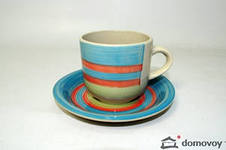 I команда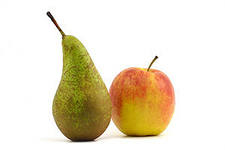 V команда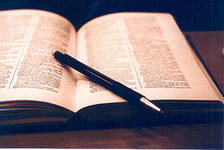 I I I  команда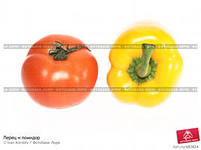  I V команда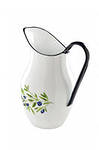 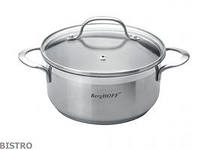 I командаУМНЫЙ –ХИТРЫЙ –БОГАТЫЙ –ДОБРЫЙI I командаХРАБРЫЙ –ЧИСТЫЙ –БЕДНЫЙ –ГРЯЗНЫЙ –I I I  командаСЛАБЫЙ –СИЛЬНЫЙ –ГОРДЫЙ –ВЕСЁЛЫЙ –I V командаКРЕПКИЙ –ГЛУПЫЙ –ЗЛОЙ –СМЕЛЫЙ -V командаУМЕЛЫЙ –ТРУСЛИВЫЙ –СЧАСТЛИВЫЙ-ГОРДЫЙ -I командаСтаршему брату 11 лет, а младшему 7. Через сколько лет им вместе будет 26 лет?I I командаЛягушка встречала гостей. Лиса пришла раньше Медведя. Волк позже Зайца. Медведь раньше Зайца. Сорока позже Волка. Напиши, кто пришёл раньше всех? Кто был последним?I I I  командаКузнецу принесли 5 обрывов цепи, по три звена в каждом, и попросили соединить в одну цепь. Кузнец выполнил заказ, раскрыв только 3 звена. Как это он сделал?I V командаВладик был в деревне с 15 июля по 7 августа включительно. Сколько дней был Владик в деревне?V команда Вася записал 99 чисел: 1, 2, 3, …, 98, 99. Сколько раз ему в записи встретилась цифра 5?